2019 MAPP2Health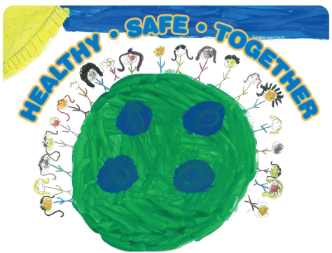 MAPP Data and Evaluation Committee Meeting MinutesFriday, February 8, 2019, 9:00–10:30amCitySpace, 100 5th St NE, Charlottesville, VA 22903Introduction and Welcome – Aaron PannoneAaron Pannone welcomed and the group introduced themselvesUnnatural Causes – Putnam Ivey de CortezThe group watched three clips from a PBS documentary series entitled Unnatural Causes including the trailer for the documentary, Kim Anderson, and Living in Disadvantaged Neighborhoods is Bad for Your HealthPutnam noted that the health department had a couple of copies of the documentary available to lend if any local groups wanted to view in its entiretyA discussion about the clips followedData DiscussionGraham Dillon will follow-up via email and phoneHUMAINS Presentation – Titus CastensHUMAINS is a holistic view of breaking down barriers, working to resolve issues, and limiting threats faced by our residents—the whole purpose is preventionThe goal of HUMAINS is trying to ensure the patient receives the right care, by the right provider, at the right time, at the right place, at the right costLots of barriers in the system prevent patients from using a clinicClinic hours, ERs are always open, can see a provider more quicklyThe group discussed working together on this issueSee attached presentation for more informationNext meeting: Friday, March 8, 20199:00-10:30amCity Space on the Downtown Mall100 5th Street NE, Charlottesville, VA 22902